Homework Newsletter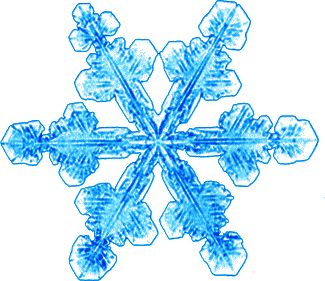 Week of January 17, 2017Parent Signature______________________________ Date_____________(Parent Signature Due Friday January 20, 2017)Parent InitialsHomeworkTSpelling Contract Choice 20 Points,  Math Lesson 6.1 (#’s 2,3,4,5,6), Complete Man Who Named the Clouds VocabularyWSpelling Contract Choice 20 points, Math Lesson 6.2,  Family Times Pg 128ThSpelling Contract Choice 20 points, Math Lesson 6.3, Family Times Pg126